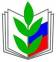 ПРОФСОЮЗ РАБОТНИКОВ НАРОДНОГО ОБРАЗОВАНИЯ И НАУКИ  РОССИЙСКОЙ ФЕДЕРАЦИИЯРОСЛАВСКАЯ ГОРОДСКАЯ ПРОФСОЮЗНАЯ ОРГАНИЗАЦИЯ ЯРОСЛАВСКОЙ ОБЛАСТНОЙ ОБЩЕСТВЕННОЙ ОРГАНИЗАЦИИ ПРОФСОЮЗА РАБОТНИКОВ НАРОДНОГО ОБРАЗОВАНИЯ И НАУКИ РФПЕРВИЧНАЯ ПРОФСОЮЗНАЯ ОРГАНИЗАЦИЯ МДОУ «Детский сад №83»ул. Салтыкова-Щедрина д.16, тел: 72-91-68План работы ППО МДОУ «Детский сад №83» на 2023-2024 уч.годСЕНТЯБРЬ1. Обновление профсоюзного уголка.2. Составить план работы на учебный год.3.Сверка учёта членов Профсоюза.4. Составить перечень юбилейных, праздничных и знаменательных дат для членов Профсоюза.5. Отчетное собрание по работе ППО за год6.Мероприятие, посвященное «Дню дошкольного работника».ОКТЯБРЬ1. Обновление инструкций по охране труда и технике безопасности, наличие подписей работающих.2. Ознакомить сотрудников с внесенными изменениями в коллектиктивный договор.НОЯБРЬ1.Заседание профкома «О результатах проверки ведения личных дел и трудовых книжек работающих».2. Проанализировать результативность проводимой работы по мотивации профсоюзного членства.ДЕКАБРЬ1. Подготовка новогоднего праздника для работников образовательного учреждения.2. Согласовать график отпусков работников.ЯНВАРЬ1.Профсоюзное собрание «О работе профкома и администрации по соблюдению Трудового кодекса РФ»,2. Проверить выполнение принятых решений на профсоюзных собраниях и заседаниях профкома.ФЕВРАЛЬ1. Подготовить совместно с администрацией отчёт о ходе выполнения соглашения по охране труда и технике безопасности.2.Подготовка к мероприятию , посвящённому  Дню защитников Отечества.3.Подготовка к мероприятию, посвященному Международному женскому Дню 8 Марта.МАРТ1. Составление сметы расходов профсоюзных средств на следующий учебный год.2. Провести мероприятие посвященное Международному женскому Дню 8 Марта.АПРЕЛЬ1. Обследование технического состояние здания, оборудования на соответствие нормам и правилам охраны труда.2. Профсоюзное собрание «Об организации работы по охране труда и технической безопасности».3. Об участии сотрудников в субботниках и благоустройстве территории ДОУ.МАЙ1. Совместно с администрацией рассмотреть отчёт о выполнении коллективного договора (любые пункты).2. Проанализировать совместную работу с администрацией по созданию условий для повышения педагогического мастерства.ИЮНЬ1. Планирование профсоюзных собраний на следующий учебный год.2. Проверить состояние охраны труда и техники безопасности в ДОУ.3. Осуществление контроля за своевременной выплатой отпускных работникам образовательного учреждения.4. Организация годовой сверки профсоюзных документов(правильность оформления профсоюзных билетов, учётных карточек, отметок об уплате профсоюзных взносов).М.П.Председатель первичной профсоюзной организации __________/  Витушкина А. С.